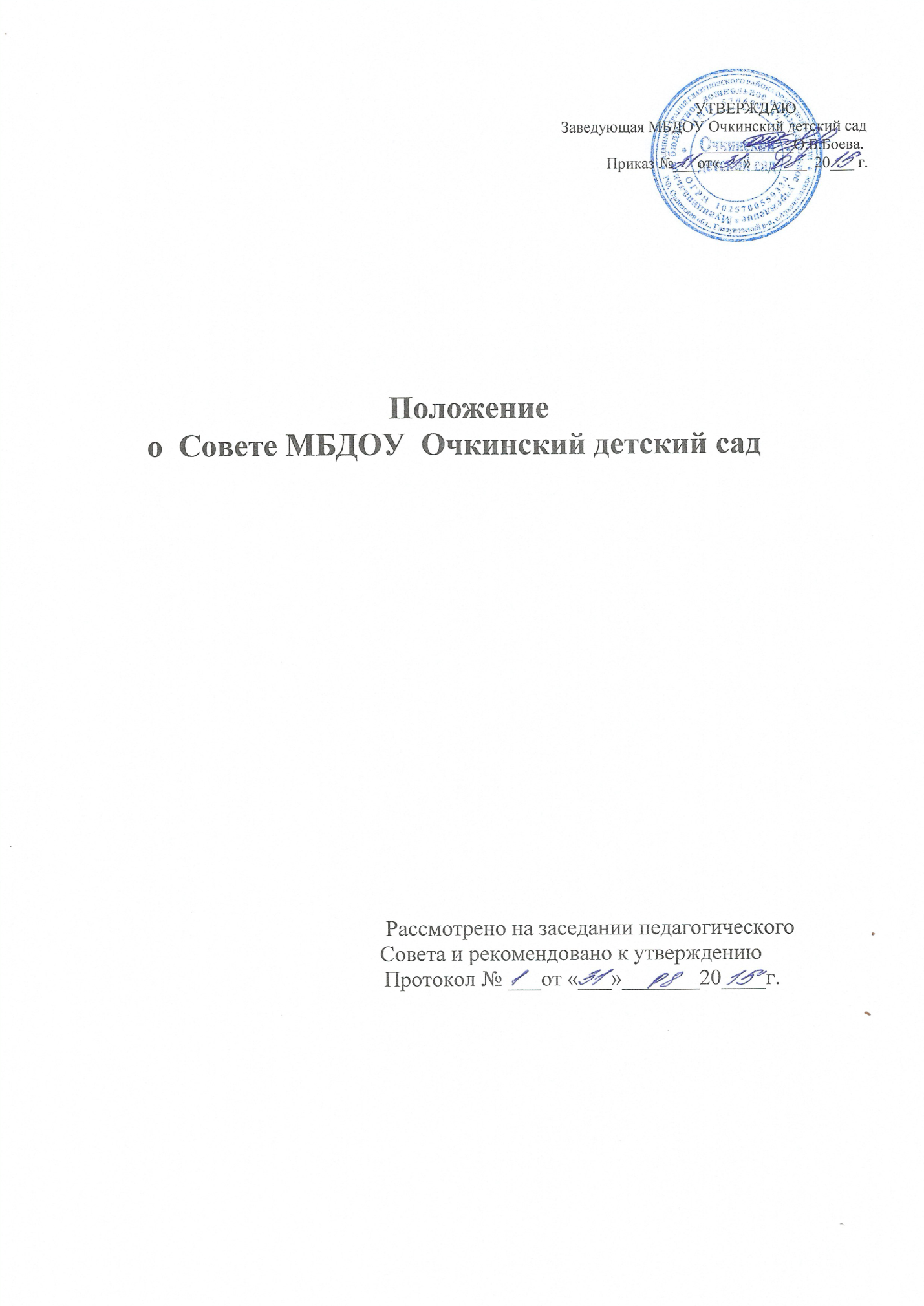 I. Общие положения1.1. Совет дошкольного образовательного учреждения (далее – Совет) является  общественным коллегиальным органом управления ДОУ.1.2. В соответствии с Законом РФ от 29.12.2012 г. № 273 « Об образовании» и Уставом учреждения Совет ДОУ является высшим органом самоуправления1.3. Совет дошкольного образовательного учреждения – выборный представительный орган, образованный на демократических началах участниками образовательной деятельности: педагогами и родителями.1.4. Деятельность членов  Совета основывается на принципах добровольности участия в его работе, коллегиальности принятия решений, гласности.1.5. Совет осуществляет свою деятельность в соответствии с законами и иными нормативно – правовыми актами РФ, субъекта  РФ, органов местного самоуправления, Уставом ДОУ, а также регламентом Совета, иными  локальными нормативными актами дошкольного образовательного учреждения.1.6. Уставом ДОУ предусматривается:- порядок формирования и деятельности Совета;- компетентность Совета;-изменение компетенции органов самоуправления дошкольного образовательного учреждения с учётом вопросов, отнесённых к компетенции Совета; 1.7. Члены Совета не получают вознаграждения за работу в Совете.II	Структура Совета, порядок его формирования2.1. Совет состоит из представителей:– заведующая Учреждением;− председатель Родительского комитета;– избранные открытым голосованием на заседании Общего собрания работников представители работников Учреждения;– избранные открытым голосованием на заседании Родительского комитета представители Родительского комитета;– кооптированные члены из числа представителей общественных организаций, депутатов, общественно-активных граждан.2.2. Количество членов Совета из числа родителей не может быть меньше 1/3 и больше ½ общего числа членов Совета.Количество членов Совета из числа работников Учреждения не можетпревышать ¼ от общего числа членов Совета.Остальные места в Совете занимают: руководитель ДОУ, кооптированные члены.2.3.Кандидаты в члены Совета от трудового коллектива избираются на общем собрании трудового коллектива.2.4.Кандидаты от родителей (законных представителей)  воспитанников избираются на общем  родительском собрании.2.5.Для организации работы Совет избирает председателя и секретаря.2.6. Совет Учреждения возглавляет председатель, который избирается на первом заседании Совета Учреждения открытым голосованием из числа его членов. Председателем не может быть заведующий, работник Учреждения. Совет Учреждения избирает путем открытого голосования из своего состава секретаря.2.7.Решения Совета принимаются открытым голосованием.2.8.Совет собирается на заседания по мере надобности, но не реже 2 раза в год. В случае необходимости председатель Совета обязан созвать внеочередное заседание.III	Функции Совета дошкольного образовательного учреждения:3.1. К компетенции Совета Учреждения относятся: принятие программы развития Учреждения;− принятие Положения о комиссии по урегулированию споров между участниками образовательных отношений; принятие Положения о платных образовательных услугах;− принятие сметы расходования средств, полученных Учреждением от уставной приносящей доход деятельности, и из иных внебюджетных источников;  заслушивание отчета заведующего Учреждением о поступлении и расходовании финансовых и материальных средств; осуществление контроля организации питания воспитанников, медицинского обслуживания, соблюдения норм охраны труда в целях сохранения жизни и здоровья воспитанников Учреждения;  принятие и внесение изменений в Правила внутреннего трудового распорядка;− иные вопросы в соответствии с действующим законодательством.3.2.Совет Учреждения вносит заведующему Учреждением предложения в части: − материально-технического обеспечения и оснащения образовательного процесса, оборудования помещений Учреждения (в пределах выделяемых средств);  − создания в Учреждении необходимых условий для организации питания, медицинского обслуживания воспитанников;  − мероприятий по охране и укреплению здоровья воспитанников и работников Учреждения;  − мероприятий по обеспечению безопасности образовательного процесса;  − организации иных мероприятий, проводимых Учреждением;  − обеспечения санитарно-гигиенического режима;– награждения и поощрения работников Учреждения с учетом качества предоставляемых услуг.3.3.По вопросам, для которых Уставом ДОУ Совету не отведены полномочия на принятие решений, решения носят рекомендательный характер.IV. Полномочия председателя Совета:4.1.Организует деятельность Совета.4.2.Информирует членов Совета о предстоящем заседании за 7 дней.4.3.Регистрирует поступающие в Совет заявления, обращения и иные материалы.4.4.Определяет повестку заседания Совета.4.5.Контролирует выполнение решений Совета.4.6.Отчитывается о деятельности Совета перед общим собранием и Учредителем.V. Ведение документации5.1.Заседания Совета протоколируются секретарём.5.2.Решения совета оформляются в письменном виде и подписываются председателем Совета и секретарём.5.3.Решения Совета публикуются в недельный срок после их принятия.5.4.Протоколы решений хранятся в делах ДОУ в течение 5 лет.VI. Организация деятельности Совета6.1.Основные положения, касающиеся порядка и условий  деятельности Совета, определяются Уставом ДОУ. Вопросы порядка работы Совета, не урегулированные Уставом, определяются регламентом Совета, принимаемым им самостоятельно.6.2.Организационной формой работы Совета являются заседания, которые проводятся   не реже 2 раз в год в соответствии с планом,   являющимся  составной  частью Плана работы Учреждения. Внеочередные заседания Совета Учреждения проводятся по требованию одной трети его состава, заведующей Учреждением по мере необходимости.6.3.Заседания Совета созываются председателем Совета, а в его отсутствие – заместителем председателя. Правом созыва заседания Совета обладает также руководитель образовательного учреждения.6.4.На заседании (в порядке, установленном Уставом ДОУ и регламентом Совета) может быть решен любой вопрос, отнесённый к компетенции Совета.6.5.Первое заседание Совета созывается руководителем ДОУ не позднее чем через месяц после его формирования. На первом заседании совета избираются председатель и секретарь. 6.6.Планирование работы Совета осуществляется в порядке, определённом регламентом Совета. Регламент Совета должен быть принят не позднее, чем на втором его заседании.6.7.Совет имеет право, для подготовки материалов к заседаниям Совета, выработки проектов его решений в период между заседаниями, создавать постоянные и временные комиссии совета, определять их структуру, количество членов в комиссиях, назначать из числа членов Совета их председателей, утверждать задачи, функции, персональный состав и регламент работы комиссий. В комиссии могут входить, с их согласия, любые лица, которых Совет сочтёт необходимым привлечь для обеспечения эффективной работы комиссии. Руководитель любой комиссии является членом Совета.6.8.Заседание Совета правомочно, если на нём присутствуют не менее половины от числа членов Совета, определённого Уставом ДОУ. Заседание Совета ведёт председатель, а в его отсутствие – заместитель председателя.6.9.Решения Совета принимаются большинством голосов членов Совета присутствующих на заседании, при открытом голосовании и оформляются протоколом, который подписывается председателем и секретарём совета.6.10.Для осуществления своих функций Совет вправе:приглашать на заседания Совета любых работников образовательного учреждения для получения разъяснений, консультаций, заслушивания отчетов по вопросам, входящим в компетенцию Совета.запрашивать и получать у руководителя ДОУ и (или) Учредителя информацию, необходимую для осуществления функций Совета, в том числе в порядке контроля за реализацией решений Совета.6.11.Организационно – техническое обеспечение деятельности Совета возлагается на администрацию образовательного учреждения.VII.Обязанности и ответственность Совета и его членов7.1.Совет несёт ответственность за своевременное принятие и выполнение решений, входящих в его компетенцию.7.2.Руководитель  ДОУ вправе самостоятельно принимать решение по вопросу, входящему в компетенцию Совета, в случае отсутствия необходимого решения Совета по данному вопросу в установленные сроки.7.3.Учредитель вправе распустить Совет, если Совет не проводит свои заседания в течение полугода, не выполняет свои функции или принимает решения, противоречащие действующему законодательству РФ, уставу ДОУ и иным локальным нормативным правовым актам образовательного учреждения. В этом случае происходит либо новое формирование Совета по установленной процедуре, либо Учредитель принимает решение о нецелесообразности формирования в данном учреждении управляющего Совета на определенный срок.7.4.Члены Совета, в случае принятия решений, влекущих нарушение законодательства РФ, несут ответственность в соответствии с законодательством РФ.7.5.Решения Совета, противоречащие положениям Устава ДОУ, положениям договора образовательного учреждения и Учредителя, недействительны с момента их принятия и не подлежат исполнению руководителем ДОУ, его работниками и иными участниками образовательного процесса. По факту принятия такого решения Совета Учредитель вправе принять решение об отмене этого решения Совета, либо внести через своего представителя в Совет представление о пересмотре такого решения.7.6.В случае возникновения конфликта между Советом и руководителем  (несогласия руководителя с решением Совета и (или) несогласия Совета с решением (приказом) руководителя), который не может быть урегулирован путём переговоров, решение по конфликтному вопросу принимает Учредитель.7.7.Члены Совета обязаны посещать его заседания. Член Совета, систематически, более двух раз подряд, не посещающий заседания без уважительных причин, может быть выведен из его     состава по решению Совета.7.8.Член Совета выводится из его состава по решению Совета в следующих случаях:по желанию члена Совета, выраженному в письменной форме;при отзыве представителя Учредителя;при увольнении с работы руководителя ДОУ, или увольнении работника Учреждения, избранного членом Совета, если они не могут быть кооптированы или не кооптируются в состав Совета после увольнения.7.9.В случае совершения противоправных действий, несовместимых с членством в Совете.7.10.При выявлении следующих обстоятельств, препятствующих участию члена Совета в работе Совета: лишение родительских прав, судебное запрещение заниматься педагогической деятельностью и иной деятельностью, связанной с работой с детьми, признание по решению суда недееспособным, наличие неснятой судимости за совершение уголовного преступления.7.11.Выписка из протокола заседания Совета о выводе члена Совета направляется Учредителю.7.12.После вывода (выхода) из состава Совета его члена Совет принимает меры для замещения выбывшего члена (посредством кооптации).